Týdenní domácí úkol do 26. 2. 2024                    Jméno:__________________________Podtrhni slova POMNOŽNÁDříví, letectvo, Beskydy, Karpaty, včelstvo, plyn, krmivo, sáňky, tepláky, cukr, stromoví, obecenstvo, housle, ropa, narozeniny, Hradčany, nůžky, led, kalhoty, sloupoví, Budějovice, kamení, benzín, hmyzKterá další slova pomnožná tě napadají? (min 3):   ____________________________________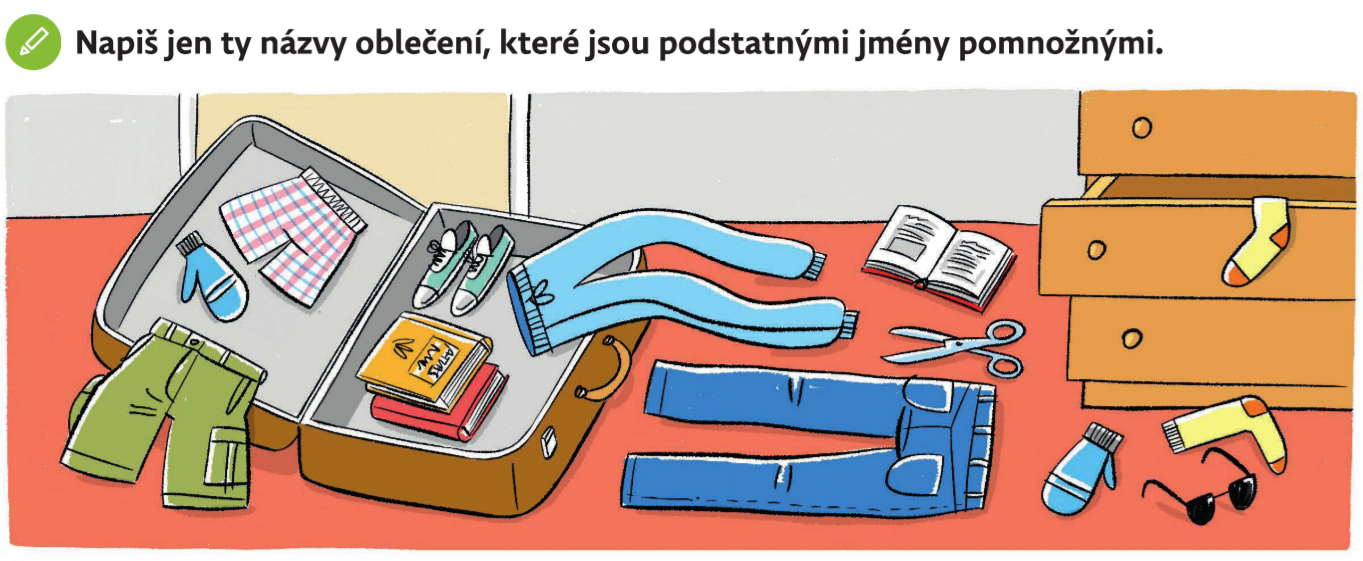 __________________________________________________________________________________________________________________________________________________________________________________________________________________________________________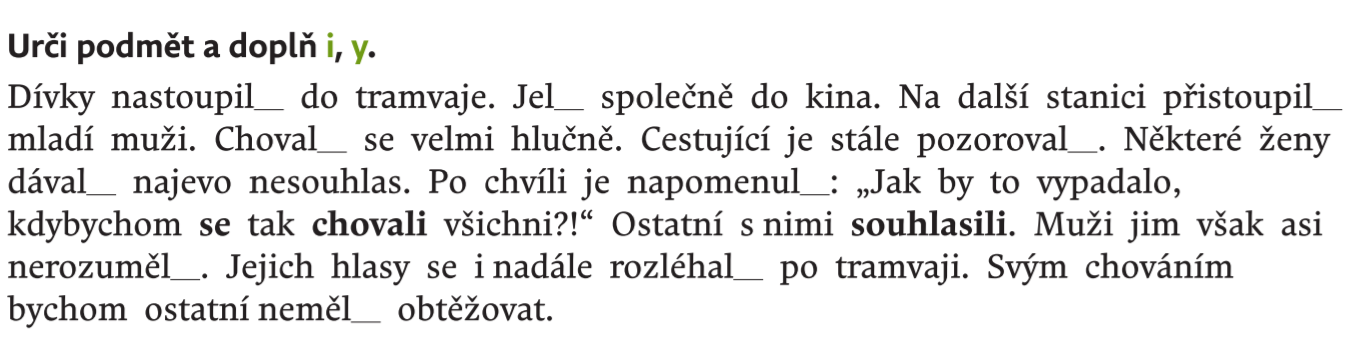 PLÁNEK BYTU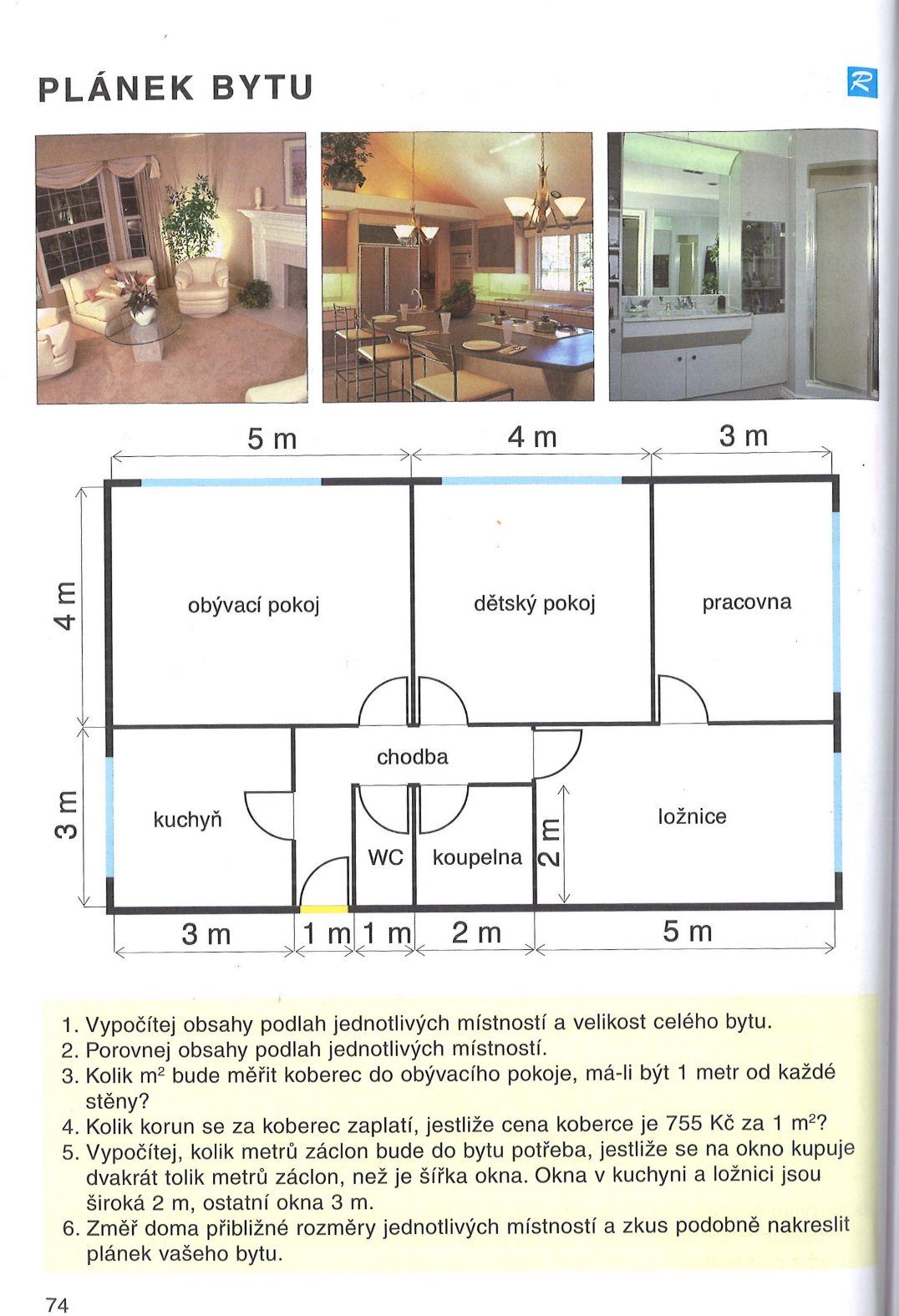 Koupelna:	Ložnice: Chodba: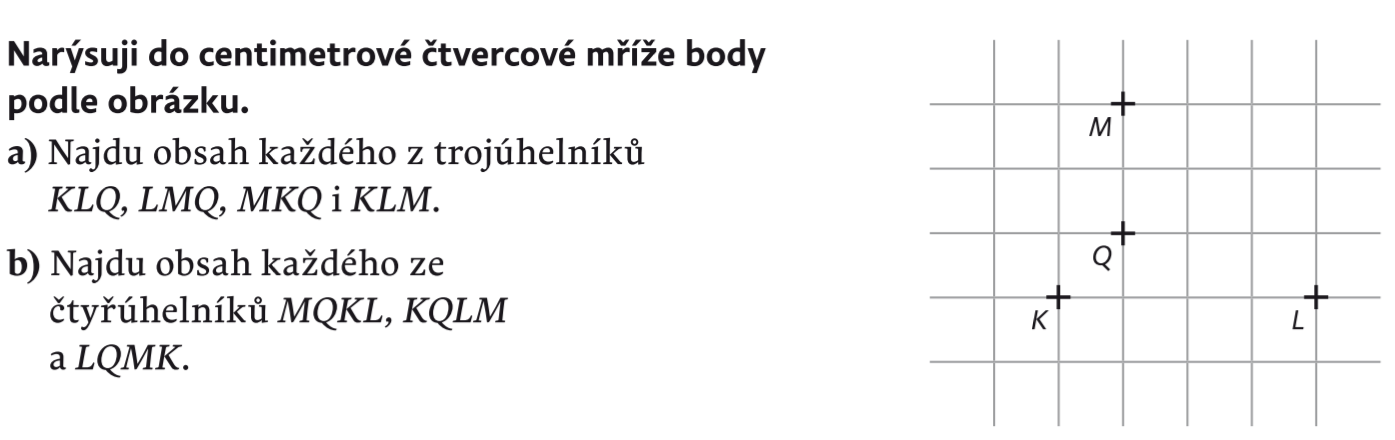 Doplň tabulku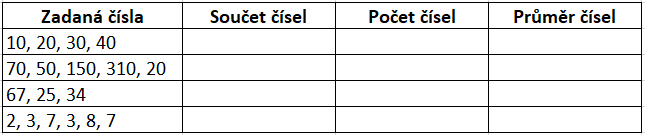 